                     FORM NO: Ö022314-24     SINAV OKUYUCU/YAZICI  DİLEKÇESİ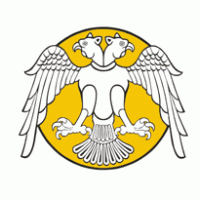 	Fakülteniz …………….……..……………..………….… Bölümü …………………… numaralı …….. sınıf öğrencisiyim.	Aşağıda belirttiğim derslerin sınavları için okuyucu/yazıcı desteğine ihtiyaç duymaktayım.	Gereğini arz ederim.  …… / …… / 20…..								Adı Soyadıİmzaİrtibat No:DERSİN ADI